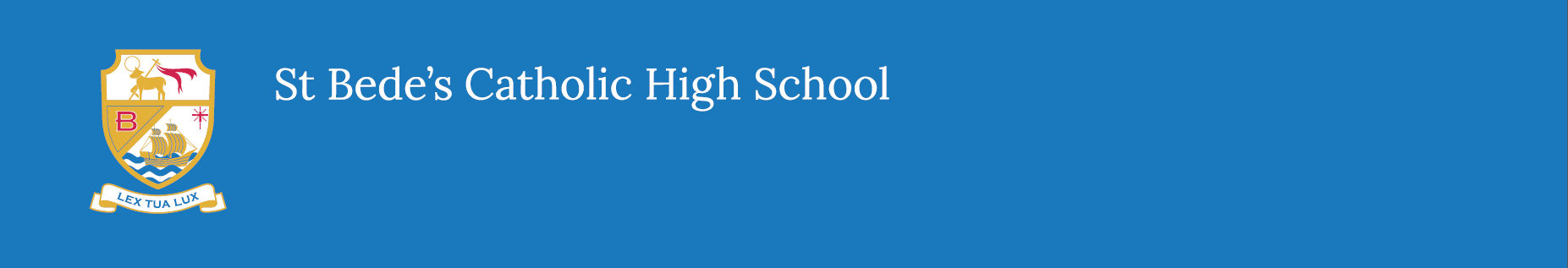 APPLICATION FORM AND LETTERESSENTIALDESIRABLEEVIDENCEA – ApplicationI –InterviewR- ReferenceQualificationsQualificationsQualificationsQualificationsQualified teacher statusADegreeACatholic Certificate in Religious StudiesAFaith CommitmentFaith CommitmentFaith CommitmentFaith CommitmentMust be a practising Catholic who can inspire and live the teachings of the FaithA/I/RThe passion to share Faith with others in teachingA/I/REvidence of participation in faith life of the communityA/I/RProfessional ExperienceProfessional ExperienceProfessional ExperienceProfessional ExperienceQualified Teacher who has undertaken appropriate training and has the necessary knowledge to undertake the duties of the postAThe ability to devise and teach appropriate courses throughout the schoolA /IThe ability to develop strategies for supporting pupils’ individual needs in and beyond the classroomA /IA commitment to pastoral care as a positive support to learningA /IThe ability to establish successful relationships at all levels and can work as a member of a teamA, I/RExcellent classroom practitionerI/RManagement experienceA/I/RExperience of teaching RE in a Catholic schoolA/IA sound knowledge of RE programmes of studyA/IA  keen interest in the ongoing development in Religious EducationA/IAbility to assess the strengths and weaknesses of RE programmes of studyA/IProfessional DevelopmentProfessional DevelopmentProfessional DevelopmentProfessional DevelopmentHas demonstrated a commitment to own developmentA/I/RHas the potential for further developmentA/I/REvidence of potential to lead and manage an area of the RE curriculum and staffA/IRecent in-service training in leadership and managementA/IEvidence of leading/managing an initiativeA/IAbility to demonstrate an impact of CPD across the RE department A/IStrategic LeadershipStrategic LeadershipStrategic LeadershipStrategic LeadershipAbility to share a vision of our Catholic Secondary EducationA/ISuccessful evidence of motivating staffA/IEvidence of leading a development within RE department and the successful outcomeA/IAbility to demonstrate analysis of data and ability to articulate how to monitor and evaluate RE curriculum and development plansA/IEvidence of managing curriculum changesA/IDemonstrate understanding of requirements of Section 48A/IDemonstrate knowledge of Safeguarding, Health and Safety and GDPRA/ITeaching and LearningTeaching and LearningTeaching and LearningTeaching and LearningProven track record of successful teaching and learning leading to positive improvementA/IA secure understanding of the requirement of the Curriculum Directory for Religious EducationA/IKnowledge or experience of a range of successful teaching and learning strategies to meet the need of studentsA/IA secure understanding of assessment strategies and the use of assessment to inform next stage learning in all key stagesA/IExperience of effective monitoring and evaluation of teaching and learning and feedbackA/IExperience of characteristics of effective learning environments and key elements of successful behaviour managementA/ILeading and Managing StaffLeading and Managing StaffLeading and Managing StaffLeading and Managing StaffEvidence of leading events in RE departmentA/I/RDemonstrate understanding of the purpose of performance management and professional developmentA/I/RUnderstanding of finance and resource managementA/I/RAccountabilityAccountabilityAccountabilityAccountabilityAbility to communicate effectively, orally and in writing to a range of audiencesA/IEvidence of use of data for self-evaluation and improvement strategiesA/IDemonstrate an awareness of managing underperformanceA/IUnderstanding of the criteria of evaluation of Catholic schoolA/ILead sessions to develop knowledge of staffA/ISkills, Qualities and AbilitiesSkills, Qualities and AbilitiesSkills, Qualities and AbilitiesSkills, Qualities and AbilitiesStrong commitment to the mission of a Catholic schoolA/ICommitment to their own spiritual formation and that of pupils and staffA/IHigh expectation of pupils’ learning and attainmentA/IStrong commitment to school improvement and raising achievement for allA/IAbility to build and maintain good relationshipsA/IAbility to remain enthusiastic when working under pressureA/ILetter of ApplicationLetter of ApplicationLetter of ApplicationLetter of ApplicationLetter should be clear, concise and presented in an organised way (not more than 2 sides of A4; not smaller than font size 11)AOtherOtherOtherOtherAn understanding of and an ability to contribute to the daily mission of the schoolA/IThe capacity to contribute to the wider life of the schoolA/IWillingness to obtain First Aid certificateA/I